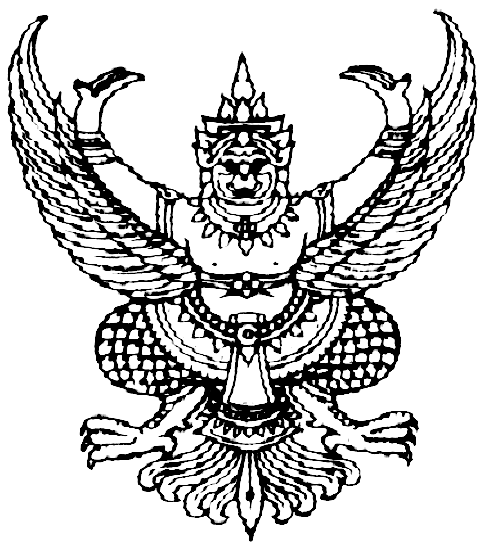 แบบบันทึกการเชิญผู้ปกครองนักเรียนที่ ศธ. 04241.20 / 296				       	                        โรงเรียนทีปราษฎร์พิทยา                                                                                                   ตำบลแม่น้ำ  อำเภอเกาะสมุย                                                                                   		   จังหวัดสุราษฎร์ธานี  84330                                                           วันที่….….เดือน………………..………พ.ศ…….…….เรื่อง	ขอเชิญผู้ปกครองเข้าร่วมประชุมเพื่อแก้ไขพฤติกรรมนักเรียนเรียน	ผู้ปกครองของ (นาย/นางสาว/เด็กชาย/เด็กหญิง)...........................................................นักเรียนชั้น.........		ด้วย (นาย/นางสาว/เด็กชาย/เด็กหญิง)....................................................................มีพฤติกรรมที่ไม่พึงประสงค์  และได้ถูกตัดคะแนนพฤติกรรมโดยระบบคอมพิวเตอร์  และโดยครูผู้สอนถึง  80 คะแนน  ซึ่งตามแนวปฎิบัติของงานดูแลช่วยเหลือนักเรียนของโรงเรียนนั้น เมื่อนักเรียนถูกตัดคะแนนรวมถึง 80 คะแนนแล้ว  ทางโรงเรียนจะต้องแจ้งให้นักเรียนและผู้ปกครองทราบ  และเชิญผู้ปกครองไปโรงเรียนเพื่อร่วมกันแก้ไขพฤติกรรม 		ในการนี้  โรงเรียนทีปราษฎร์พิทยา จึงขอเชิญผู้ปกครองไปโรงเรียน ในวันที่......เดือน.................. พ.ศ. ......... เพื่อร่วมกันหาแนวทางในการช่วยเหลือและแก้ไขพฤติกรรมของนักเรียนดังกล่าว  ด้วยการเข้าค่ายพัฒนาวินัยและแก้ไขพฤติกรรม  เพื่อพัฒนาคุณลักษณะอันพึงประสงค์โดยทหารเป็นเวลา 3 วัน 2 คืน และหากไม่ได้รับความร่วมมือ นักเรียนก็จะไม่จบหลักสูตร หรือให้ย้ายสถานศึกษา		จึงเรียนมาเพื่อทราบ   และขอขอบคุณในความร่วมมือของท่านมา   ณ   โอกาสนี้ขอแสดงความนับถือ ( นายประยงค์  อินนุพัฒน์ )       ผู้อำนวยการโรงเรียนทีปราษฎร์พิทยาฝ่ายกิจการนักเรียน					โทรศัพท์ 077-425 -053 ต่อ 001................................................................................................................................................................................เรียน  ผู้อำนวยการ / ผู้ช่วยผู้อำนวยการฝ่ายกิจการนักเรียน / ครูกลุ่มบริหารกิจการนักเรียน / ครูที่ปรึกษา         	ตามที่โรงเรียนได้แจ้งพฤติกรรมของ .............................................................................  ชั้น .................. เรื่องการทำผิดกฎระเบียบของทางโรงเรียน และได้ตัดคะแนนความประพฤติถึง 80 คะแนน แล้วนั้น	ข้าพเจ้าได้รับทราบรายละเอียดข้างต้นแล้วและยินดีให้ความร่วมมือในการแก้ไขและปรับปรุงพฤติกรรมนักเรียนในความปกครองของข้าพเจ้า   ให้มีพัฒนาการในทางที่ดีขึ้น  และยินดีที่จะมาพบท่านในวันที่................ ..................................................................  เวลา ..................................... น.		จึงเรียนมาเพื่อทราบ						ลงชื่อ ......................................................... ผู้ปกครอง						เบอร์โทรศัพท์ ............................................................บันทึกการแจ้งและเชิญผู้ปกครองนักเรียน เมื่อตัดคะแนนพฤติกรรมถึง 80 คะแนน           รูปภาพก่อนทำ			รูปภาพก่อนทำหมายเหตุหมายเหตุที่แจ้งเมื่อ วัน/เดือน/ปีลงชื่อผู้รับหนังสือแจ้งผู้ปกครองลงชื่อผู้แจ้งหมายเหตุ123456789101112131415161718192021222324252627282930